The artificial intelligenceWhat is the artificial intelligence? (5 points)systems that are able to complete a variety of taskssystems that are able to perform tasks requiring human intelligencesystems that are able to perform tasks after getting information about the worldsystems that are able to perform in different conditionsWhat are main parts of the artificial intelligence? (5 points)Machine learningComputer visionApplications developmentNatural language processingWhat is a specific feature of a rational agent? (5 points)A sequence of actions that can be executedA sequence of actions that leads to the final goalA sequence of actions that minimizes the time required to complete the taskA sequence of actions that maximizes the performance measureWhat is not a feature of a rational agent? (5 points)SensorsActuatorsRestorationPerformance measureWhat a search strategy are we going to use if the search space is represented by search trees, and a wanted object is located in upper levels? (5 points)Heuristic search Backtracking searchBreadth-first searchDepth-first searchWhat a search strategy are we going to use if the search space is represented by search trees, and a wanted object is located in lower levels? (5 points)BackgammonHeuristic searchDepth-first searchUniform cost searchWhat a search strategy are we going to use if the search space is represented by a graph of roads with the distance between nodes? (5 points)Uniform cost searchBreadth-first searchBacktracking searchDepth-first searchWhat will be a value of the root node if we have the following minimax problem (5 points)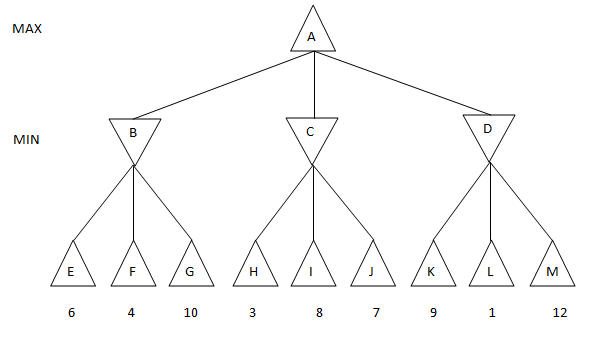 7146The practical partBuild a rational agent that will have a definite goal, and describe ways how its performance could be optimized. You need to include all parameters: performance, environment, actuators, sensors. (25 points)In this task you need to build the behavior of the agent in his search of gold taking in account a condition that he does not have any information about Wumpus cave’s internal structure. (25 points)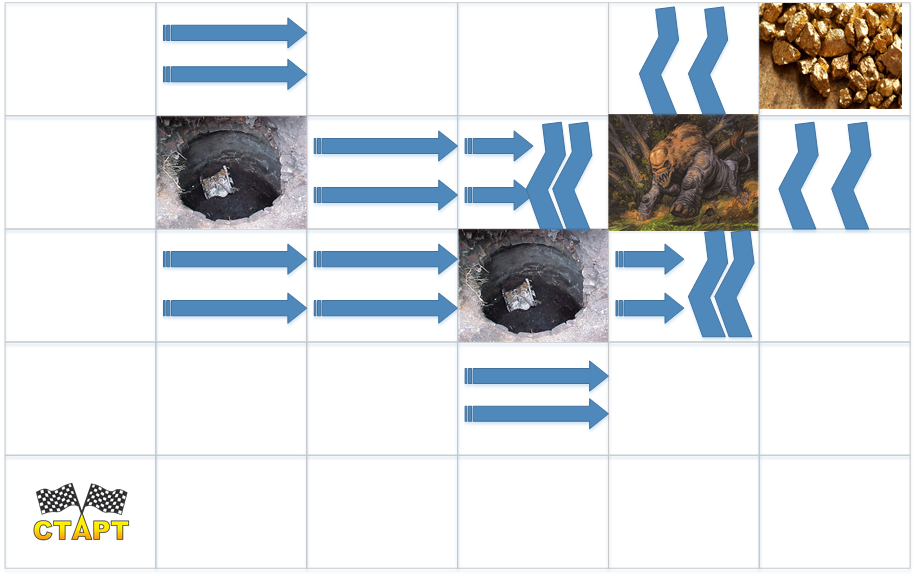 Use the breadth-first and the depth-first search to find a node (10) in this tree (10 points)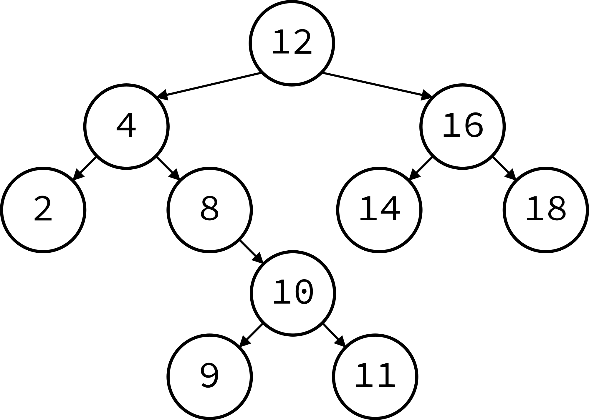 